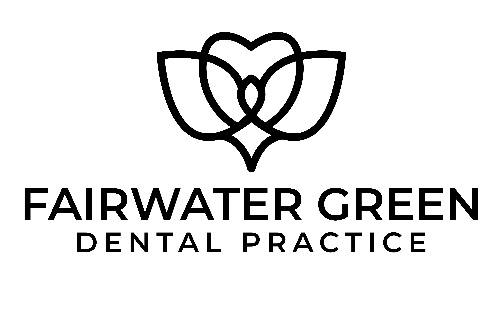 Statement of PurposeAims and objectives of the establishment or agencyWe aim to provide accessible high quality dental care. This includes an examinations, x-rays, treatment of periodontal (gum) disease, restorative dentistry, fixed and removable prosthetic treatment (e.g crowns, bridges, veneers, dentures) root canal treatment, surgical and non-surgical extractions and tooth whitening.We formulate treatment plans to suit the individual needs of the patient.We focus on prevention of dental disease and promote good oral health, providing information leaflets where required.We involve other professionals and refer appropriately if required in the best interests of the patient.We ensure that all members of the team have the correct skills and training to carry out their duties competently.We ensure equality and diversity within the workplace.We ensure the practice adheres to the Best Practice of WHTM-01-05 cross infection control standards to provide a clean and hygienic environment.Registered manager detailsStaff detailsServices/treatments/FacilitiesFairwater Green Dental Practice have agreed with the Cardiff and Vale Local Health Board to provide NHS Dental Treatment. NHS dental treatment includes all treatment necessary to secure and maintain your oral health. We also provide a range of private treatment options for patients who choose this service.  The services we provide are:ExaminationScale and polishx-raysamalgam fillingcomposite filling (white)root canal treatmentscrown, bridges, inlay and veneersdentures (acrylic and cobalt chrome dentures)extractions – surgical and non-surgicaldenture repairs, relines and additionsMouth guards for sportsOcclusal splints / bite raising appliances for TMJ parafunctionOrthodontic retainerThe costs of private treatment are covered by Denplan Care, with the following monthly fees:Initial consultation: £34Fee Band A: £12.49Fee Band B: £19.68Fee Band C: £25.44Fee Band D: £34.07Fee Band E: £55.66The fee bands are determined by risk of dental disease. All necessary dentistry would be carried out under these patient fees, including 2x examinations and 2x hygiene appointments yearly.The practice does not provide any specialist treatment. The service the practice provides is intended for those with need of primary dental care, with the aim of treating those suffering dental pain, carrying out treatment for the resolution of dental pathology, and advice and prevention of such dental diseases. The Practice is also a referral service for those who require specialist dental treatment outside the scope of primary care.The equipment used at the practice involves standard dental equipment compliant with MHRA and following the GDC Standards.Our services are fully accessible to all. Fairwater Green Dental Practice is DDA compliant allowing access to wheelchair users throughout the ground floor of the practice. Unfortunately due to space restrictions, the patient toilet is inaccessible for wheelchairs. Access to translation services is also available on request.Patient’s viewsIn this practice we aim to collect patient’s views as often as possible with talking to and explaining to patients the different services and treatments we provide. This is both in surgery and also on the reception. We also have a questionnaire in reception that can be filled out and popped into box if a patient would like to be kept anonymous on their views they may feel. We check this box regularly and try to correct any issues or recommendations we can.Arrangement’s for visiting/opening hoursOpening hours                           Monday to Friday          -      9am-5pm                          Saturday and Sundays -    Closed                          We close for lunch between 1pm-2pm for lunchThe practice does not offer drop-in appointments, but we can accommodate patients on the day in a genuine emergency. All patients are able to express a preference as to which dentist they see at the practice. Where possible we will accommodate this request unless a dentist is unavailable or unable to deliver the services you require.If you require treatment outside of our listed opening hours, please call Cardiff UHB to access dental services on 03001020247. You can also contact NHS 111. Arrangements for dealing with complaintsIn this practice we take complaints very seriously and try to ensure that all our patients are pleased with their experience of our service. When patients complain, they are dealt with courteously and promptly so that the matter is resolved as quickly as possible. This procedure is based on these objectives.Our aim is to react to complaints in the way in which we would want our complaint about a service to be handled. We learn from every mistake that we make and we respond to patients’ concerns in a caring and sensitive way.The person responsible for dealing with any complaint about the service that we provide is Elizabeth Mathews, the practice Complaints Manager.If a patient complains by telephone or in person, we will listen to their complaint and offer to refer him or her to the Complaints Manager immediately. If the Complaints Manager is not available at the time, then the patient will be told when they will be able to talk to the Complaints Manager and arrangements will be made for this to happen. The member of staff will make a written record of your complaint and provide the patient with a copy as well as passing it on to the Complaints Manager. If we cannot arrange this within a reasonable period or if the patient does not wish to wait to discuss the matter, arrangements will be made for someone else to deal with it.If the patient complains in writing or by e-mail it will be passed on immediately to the Complaints Manager.If a complaint is about any aspect of clinical care or associated charges it will normally be referred to the dentist concerned, unless the patient does not want this to happen. We will acknowledge the patient’s complaint in writing and enclose a copy of this code of practice as soon as possible, normally within 2 working days. We will offer to discuss the complaint at a time agreed with the patient, asking how the patient would like to be kept informed of developments, for example, by telephone, face to face meetings, letters or e-mail. We will inform the patient about how the complaint will be handled and the likely time that the investigation will take to be completed. If the patient does not wish to discuss the complaint, we will still inform them of the expected timescale for completing the process.We will seek to investigate the complaint speedily and efficiently and we will keep the patient regularly informed, as far as is reasonably practicable, as to the progress of the investigation. Investigations will normally be completed within 4 weeks.When we have completed our investigation, we will provide the patient with a full written report. The report will include an explanation of how the complaint has been considered, the conclusions reached in respect of each specific part of the complaint, details of any necessary remedial action and whether the practice is satisfied with any action it has already taken or will be taking as a result of the complaint. Proper and comprehensive records are kept of any complaint received as well as any actions taken to improve services as a consequence of a complaintIf patients are not satisfied with the result of our procedure then a complaint may be referred to: Complaints Officer          Cardiff and Vale University Health Board          Concerns DeptMaes-y Coed Rd           Cardiff CF14 4HHTelephone number - 02920744095Or contact:Healthcare Inspectorate WalesWelsh GovernmentRhdycar Business ParkMerthyr TydfilCF48 1UZTelephone number – 03000628163Fax – 03000628387Email – hiw@wales.gsi.gov.ukPrivacy and dignityFairwater Green dental practice recognizes that discrimination on the grounds of age, disability, gender reassignment, marriage and civil partnership, pregnancy and maternity, race, religion or belief, sex, or sexual orientation is harmful and may be illegal. Working to this policy, through training and by example, we wish to demonstrate that we do not tolerate discrimination by anyone working at the practice. This applies to our dealings with each other, with candidates for job vacancies, with suppliers and with our patients.We will take disciplinary action in accordance with the practice disciplinary procedure against any employee who breaches this policy.This dental practice is the business owned and administered by Timothy Phillips.DefinitionsAssociative discrimination is treating a person less favorably on basis of a protected characteristics of someone else with whom they are connected.Direct discrimination is treating a person less favorably on the grounds of a protected characteristic.Disability discrimination is where a person is treated less favorably because of disability. Occasionally a disability can limit a person's capability for some forms of employment. Discrimination occurs when the treatment of an individual is unfavorable taking into account the disability and any reasonable modifications that can be made to accommodate the disability.Harassment is form of discrimination where a person engages in unwanted conduct in relation to a relevant protected characteristic and the conduct has the purpose or effect of violating a person's dignity or creating an intimidating, hostile, degrading, humiliating or offensive environment. It may involve acts, behavior, intimidating by the recipient or a witness.In deciding whether conduct amounts to harassment each of the following must be taken into account:the circumstances of the conductthe perception of the recipient or witnesswhether it is reasonable for the conduct to have that effectIndirect discrimination is applying a provision, criterion or practice equally to all but which would put a person of a protected characteristic group at a greater disadvantage when compared with othersPerceptive discrimination is treating a person less favorably on basis that they are perceived to possess a protected characteristic.A protected characteristic is age, disability, gender reassignment, marriage and civil partnership, pregnancy and maternity, race religion or belief, sex or sexual orientation.All members of staff are trained to look out for and report any type of discrimination they witness. Any incidents must be reported to Timothy Phillips Statement of purpose reviewsName of establishment or agencyFairwater Green Dental PracticeAddress and postcode6 Fairwater Green, Cardiff CF5 3BATelephone number02920553463Email addressphillips@fairwatergreendentalpractice.co.ukFax number-NameTimothy PhillipsAddress and postcodeFairwater Green Dental Practice6 Fairwater Green, CardiffCF5 3BATelephone number02920553463Email addressphillips@fairwatergreendentalpractice.co.ukFax number-Relevant experienceBDS Wales 2004, DPDSRelevant experienceVocational Dental Practitioner 2004-2005Associate Dentist at 26a Cowbridge rd West, Cardiff 2005-2007Associate Dentist at Fairwater Green Dental Practice 2008 – 2011 Dental Educational Supervisor 2011 – presentPart-time Lecturer in primary care dentistry 2011-2015 Cardiff University Dental School and Cardiff & Vale UHBPrincipal Dentist at Fairwater Green Dental Practice 2011 – presentChairman Bro Taf Local Dental Committee 2015 - presentNamePositionRelevant experience and qualificationsTimothy PhillipsPrincipal DentistBDS Wales 2004 DPDS PGCert MScBen SchindehutteDentistBDS Wales 2012Kieran AminDentistBDS Liv 2019 BScJack SulstonFoundation dentistBDS Wales 2023 BScOlivia Grainger-SmithFoundation Dental TherapistBSc Hyg Therapy 2023 WalesKirsty HoareDental nurseVerified competency in dental nursing 2008Danielle ParryDental nurseDiploma in nursing level 3 2008Kelly KingmanDental nurseVerified competency in dental nursing 2008Anna IsmailDental nurseNational certificate in dental nursing 2014Joanne ParkDental nurseNational certificate in dental nursing 2000Hayley ProwseDental nurseDiploma in dental nursing level 3 2014Lucy Robinson	Trainee Dental nurseEnrolled with HEIW Dental Nurse training NEBDN Heulwen WideReceptionist -Date statement of purpose updated  01/10/17Author  Kirsty RowlandDate statement of purpose reviewed14-08-2023Reviewed byTimothy PhillipsDate HIW notified of changesDate statement of purpose reviewed20-10-2023Reviewed byTimothy PhillipsDate HIW notified of changes20-10-2023Date statement of purpose reviewedReviewed byDate HIW notified of changesDate statement of purpose reviewedReviewed byDate HIW notified of changesDate statement of purpose reviewedReviewed byDate HIW notified of changes